Reprise U18 Féminines 2018-2019/ Individuelle puis collective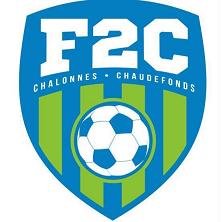 Profiter de ce temps de repos (Juin et Juillet) pour soigner tous vos petits« bobos ».Ex : Consultation chez l’osthéopathe, chez le kiné, chez le dentiste…Cependant, pratiquez une activité physique 3X/ Semaine (en coupant du foot)Ex : Vélo, Natation, Canoë-Kayak, Randonnée, Acrobranches etc…Ne surtout passer pas votre été devant les écrans (TV, Jeux Vidéos,  Ordi, Tablette mis à part pour la COUPE DU MONDE)Pour être bien techniquement, il faut avant tout être affuté physiquement…A Chaque séance, il faut boire de l’eau par petite gorgée avant, pendant et après la séance. Et il faut boire avant d’avoir soif ! Les footings s’effectuent de préférence en foret ou dans les chemins pédestres avec des montées et des descentes. Pensez à bien souffler pendant l’effort. Les exercices de renforcement peuvent se réaliser après les footings ou lors des journées de repos.Bonne vacances à tous et bonne préparation !                             Valentin  06 82 31 36 94Reprise INDIVIDUELLEEnduranceRenforcementjeudi 2 aoutFooting 15 minFooting = être capable de parlerGainage 30 sec par position(dorsale, ventrale, lat x2 et chaise)mardi 7 aout Footing 20mnGainage 30 sec par position(dorsale, ventrale, lat x2 et chaise)jeudi 9 aout Footing 2X12mnRécup 3 mn entre les sériesGainage 45 sec par position(dorsale, ventrale, lat x2 et chaise)mardi 14 aoutFooting 25 mnGainage 45 sec par position(dorsale, ventrale, lat x2 et chaise)jeudi 16 aoutFooting 2x15 mnRecup 3 mn entre les sériesGainage 45 sec par position(dorsale, ventrale, lat x2 et chaise)Mardi 21 AoutFooting 30 mnGainage 1 min par position(dorsale, ventrale, lat x2 et chaise)Mercredi 22 AoutReprise COLLECTIVE à ChalonnesEntrainement18H début de l’entrainement19H15 fin de l’entrainement(prévoir basket, gourde, chaussure de foot pour chaque entrainement)Vendredi 24 AoutEntrainement18H-19H15 à ChalonnesMercredi 29 AoutEntrainement18H-19H15 à ChalonnesVendredi 31 AoutEntrainement18H-19H15 à ChalonnesSamedi 1er SeptembreAmical entre nous à ChalonnesRDV et coup d’envoi à définirMercredi 5 SeptembreEntraînement18H-19H15 à ChalonnesVendredi 7 SeptembreEntraînement18H-19H15 à ChalonnesSamedi 8 SeptembreU18FA : Amical vs Ingrandes (à Chalonnes)U18FB : Amical vs ??? RDV et coup d’envoi à définirMercredi 12 septembreEntraînement18H-19H30 à ChalonnesVendredi 14 septembreEntraînement18H-19H30 à ChalonnesSamedi 15 septembreMATCH OFFICIEL /CHAMPIONNAT OU COUPEHORAIRES DE RDV A DEFINIR